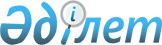 О признании утратившими силу постановлений акимата Астраханского районаПостановление акимата Астраханского района Акмолинской области от 19 апреля 2016 года № 85      В соответствии с Законом Республики Казахстан от 23 января 2001 года "О местном государственном управлении и самоуправлении в Республике Казахстан", акимат Астраханского района ПОСТАНОВЛЯЕТ:

      1. Признать утратившими силу постановления акимата Астраханского района:

      постановление акимата Астраханского района "Об определении спроса и предложения на общественные работы, утверждении перечня организаций, видов, объемов, конкретных условий общественных работ, размеров оплаты труда участников и источников их финансирования по Астраханскому району на 2016 год" от 21 декабря 2015 года № 310 (зарегистрировано в Департамента юстиции Акмолинской области от 12 января 2016 года № 5188, опубликованного в районной газете "Маяк" от 27 января – 5 февраля 2016 года);

      постановление акимата Астраханского района "Об установлении дополнительного перечня лиц, относящихся к целевым группам, проживающим на территории Астраханского района на 2016 год" от 19 января 2016 года №5 (зарегистрировано в Департамента юстиции Акмолинской области от 4 февраля 2016 года № 5241, опубликованного в районной газете "Маяк" от 19 – 26 февраля 2016 года).

      2. Настоящее постановление вводится в действие со дня подписания.


					© 2012. РГП на ПХВ «Институт законодательства и правовой информации Республики Казахстан» Министерства юстиции Республики Казахстан
				
      Аким Астраханского района

Т.Ерсеитов
